T.A. Kalinina, A.A. Vysokova 1, Lukyanina N.V.1, Z.-J. Fan 3,T.V. Gluhareva 1,21Ural Federal University, 28 Mira St., Russia, Yekaterinburg, 620078,t.v.glukhareva@urfu.ru,2Ural Branch of Russian Academy of SciencesI.Ya. Postovsky Institute of Organic Synthesis, 22 S. Kovalevskoi St., Russia, Yekaterinburg, 6201373State Laboratory of Organoelemental Chemistry,Nankai University,300071, China, Tianjin, St. Veyjin, 94,zjfan@nankai.cnstudy of 1,2,3-selenodiazolyl-4-UreaS as plant systemic resistance inductors *Keywords: elicitors, systemic acquired resistance, inductors of SAR, 1,2,3-selenodiazole.A large loss of cropping agricultural plants is mainly associated with fungal and bacterial diseases plants. Viral diseases of plants are commonly widely, but at the same time are more dangerous. This is due to the fact that viruses completely affect the vascular system of plants and effective pesticides for their treatment practically do not exist [1]. We have been obtained structural analogues of synthetic activators of SAR, Thiadinyl and methiadinyl, 1,2,3-selenodiazolylurea derivatives 1 a-m using the method developed by us earlier [2].* The work was supported by the RSF Grant 16-16-04022.© Kalinina T.A., Vysokova A.A., Lukyanina N.V., Fan Z.-J., Gluhareva T.V., 2019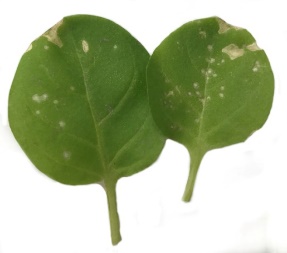 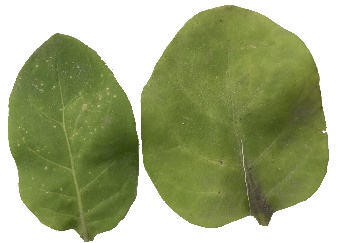 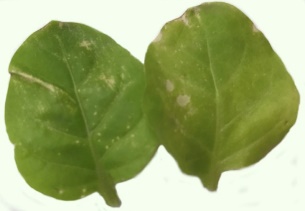 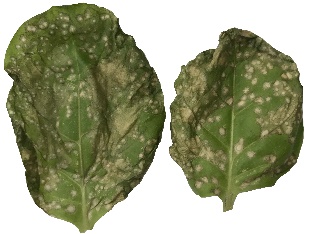 1k			1l		TDL			waterFigure 1. Tobacco leaves treated with 1k, 1l, TDL and waterContinued text of the published material ... (Table 1).Table 1Properties of samplesThus, during the experiment ...ReferencesTennant P., G’bba A., Roye M., Fermin G. Viruses: Molecular Biology // Host Interactions, and Applications to Biotechnology. P. 135-156 (2018).Huang H.-C., Wu M.-T. // Plant Pathology Bulletin. 2009. Vol. 18, P. 1-12.Das S. K. // J. of Atoms and Molecules. 2014. Vol. 4. P. 45–51.Y. Bektas, Eulgem T. // Frontiers in plant science. 2014. Bol. 5. P.1–17.Kessmann H., Staub T., Ligon J., Oostendorp M., Ryals J. // European J. of Plant Pathology 100. 1994. P. 359–369. Zine H., Rifai L. A., Faize M., Bentiss F., Guesmi S., Laachir A., Smaili A., Makroum K., Sahibed-dine A., Koussa T. // J. of Agricultural and Food Chemistry. 2016. Vol. 64. P. 2661 – 2667. Sakurai S., Ohara T., Morimoto M., Kondo N., Ikishima H. WO Patent No. 2015/141867 (24 September 2015). Fan Zh.-J., Shi Z., Zhang H., Liu X., Bao L., Ma L., Zuo X., Zheng Q., Mi N. // J. of Agricultural and Food Chemistry. 2009. Vol. 57. P. 4279–4286.Kalinina T. A., Shakhmina Y. S., Glukhareva T. V., Morzherin Y. Y., Fan Z.-J., Borzenkova R. A., Skolobanova E. S., Kiseleva I. S. // J. of Heterocyclic Compounds. 2014. Vol. 50. P. 1039–1046.PropertiesSamplesSamplesSamplesPropertiesSample №1Sample №2Sample №3Length of the sample, сm556677Elongation, mm122334